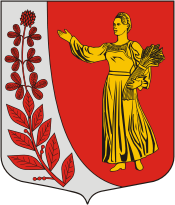 АДМИНИСТРАЦИЯ МУНИЦИПАЛЬНОГО ОБРАЗОВАНИЯ«ПУДОМЯГСКОЕ СЕЛЬСКОЕ ПОСЕЛЕНИЕ» ГАТЧИНСКОГО МУНИЦИПАЛЬНОГО РАЙОНАЛЕНИНГРАДСКОЙ ОБЛАСТИПОСТАНОВЛЕНИЕот _______2022                                                                                                                № _____В целях привидения нормативных правовых актов администрации Пудомягского сельского поселения в соответствие с действующим законодательством Российской Федерации, администрация Пудомягского сельского поселения ПОСТАНОВЛЯЕТ:Признать утратившим силу постановление администрации Пудомягского сельского поселения от 15.08.2018 № 364 «Об утверждении Порядка установки и эксплуатации информационных конструкций на территории Пудомягского сельского поселения».  Настоящее постановление подлежит официальному опубликованию в газете «Гатчинская правда» и размещению на официальном сайте Пудомягского сельского поселения в информационно-телекоммуникационной сети «Интернет».3. Настоящее постановление вступает в силу со дня его официального опубликования. Глава администрации   Пудомягского сельского поселения       	                                                                С.В. ЯкименкоК.В. КалашникО признании утратившим силу постановления администрации Пудомягского сельского поселения от 15.08.2018 № 364 «Об утверждении Порядка установки и эксплуатации информационных конструкций на территории Пудомягского сельского поселения»